REQUEST FOR EXTENSION TO REGISTRATION (PGR)All sections of this form must be completed. The completed form should be submitted to the Doctoral Research Office (dro@reading.ac.uk) for consideration by the Head of the Doctoral Research Office, along with any relevant correspondence or supporting evidence (such as a medical certificate). Further information for students considering an extension can be found at the end of this form and also in the Policy on research students’ suspensions and extensions.TO BE COMPLETED BY THE STUDENTPlease note that by submitting this form you are confirming that you are fully aware of the implications of your registration being extended.TO BE COMPLETED BY THE SCHOOL/DEPARTMENTTO BE COMPLETED BY THE DOCTORAL RESEARCH OFFICEINFORMATION FOR POSTGRADUATE RESEARCH STUDENTS CONSIDERING REQUESTING AN EXTENSION TO THEIR REGISTRATIONREGULATIONSThe period of extension requested should not normally exceed 12 months. Requests for extensions will normally only be considered if they are submitted no earlier than three months prior to the maximum registration date and no later than 28 days prior to the maximum registration period. It is expected that circumstances impacting on performance earlier in the programme will have been addressed through a suspension of study at that time.FEES AND RESEARCH EXPENSESYou would not normally be charged any further fees or research expenses for a period of extension unless your School/Department has explicitly requested that they be charged. STUDENTSHIPS AND FUNDINGPlease note that an extension to your registration is separate to your funding arrangements; if you require an extension to your funding, then this should be discussed with your funding body. In all cases, you should ensure that your sponsor is kept informed of your extension arrangements. IMMIGRATIONPlease be aware that an extension to your registration does not guarantee an extension to your Tier 4/Student visa sponsorship. Please contact the Doctoral Research Office to discuss the implications of an extension to your registration. Last Updated: 21 July 2022Student nameStudent numberSchool/DepartmentProgrammeMode of attendanceRegistration start dateMaximum registration dateDo you hold a UK visa?Statement giving reasons for requesting extensionLength of extension requiredProposed Maximum registration dateAny further details, including previous extensions or suspensionsCompletion plan provided? YesAre you in receipt of a studentship/scholarship?Name of funding bodyHas the funding body been informed?Statement of support from supervisorName of supervisorSignature of supervisor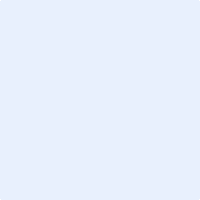 DateName of School/Dept Director of PGR Studies OR Director of ResearchSignature of School/Dept Director of PGR Studies OR Director of ResearchDateApproved?Approved by Head of Doctoral Research OfficeDate